            III созыв                                                                           50 заседание          ҠАРАР                                                                      РЕШЕНИЕ   «26» декабрь  2018 й.                   №  202                     « 26» декабря .О БЮДЖЕТЕСЕЛЬСКОГО ПОСЕЛЕНИЯ ИСМАИЛОВСКИЙ СЕЛЬСОВЕТ МУНИЦИПАЛЬНОГО РАЙОНА ДЮРТЮЛИНСКИЙ РАЙОН РЕСПУБЛИКИ БАШКОРТОСТАН НА 2019 ГОД И ПЛАНОВЫЙ ПЕРИОД 2020 И 2020 ГОДОВ	Совет сельского поселения Исмаиловский сельсовет муниципального района Дюртюлинский район Республики Башкортостан РЕШИЛ:1. Утвердить основные характеристики бюджета сельского поселения Исмаиловский сельсовет муниципального района Дюртюлинский район Республики Башкортостан (далее – бюджет поселения) на 2019 год:а) общий объем доходов в сумме  4386 тыс. рублей;б) общий объем расходов в сумме 4386 тыс. рублей.2. Утвердить основные характеристики бюджета поселения на плановый период 2020 и 2021 годов:а) общий объем доходов на 2020 год в сумме 4478 тыс. рублей и на 2021 год в сумме 4576 тыс. рублей;б) общий объем расходов на 2020 год в сумме  4478 тыс. рублей, в том числе условно утвержденные расходы в сумме 90,0 тыс. рублей, и на 2021 год в сумме 4576 тыс. рублей, в том числе условно утвержденные расходы в сумме 180 тыс.рублей.3. Установить, что при зачислении в бюджет поселения безвозмездных поступлений в виде добровольных взносов (пожертвований) юридических и физических лиц для казенного учреждения, находящегося в ведении соответствующего главного распорядителя средств бюджета поселения, на сумму указанных поступлений увеличиваются бюджетные ассигнования соответствующему главному распорядителю средств бюджета поселения для последующего доведения в установленном порядке до указанного казенного учреждения лимитов бюджетных обязательств для осуществления расходов, соответствующих целям, на достижение которых предоставлены добровольные взносы (пожертвования).4. Утвердить перечень главных администраторов доходов бюджета поселения согласно приложению №1 к настоящему Решению.5. Утвердить перечень главных администраторов источников финансирования дефицита бюджета поселения согласно приложению №2 к настоящему Решению.6. Установить поступления доходов в бюджет поселения:а) на 2019 год согласно приложению №3 к настоящему Решению;б) на плановый период 2020 и 2021 годов согласно приложению №4 к настоящему Решению.7. Утвердить в пределах общего объема расходов бюджета поселения, установленного пунктом 1 настоящего Решения, распределение бюджетных ассигнований по разделам, подразделам, целевым статьям (муниципальным программам поселения и непрограммным направлениям деятельности), группам видов расходов классификации расходов бюджетов:а) на 2019 год согласно приложению №5 к настоящему Решению;б) на плановый период 2020 и 2021 годов согласно приложению №6 к настоящему Решению.8. Утвердить распределение бюджетных ассигнований по целевым статьям (муниципальным программам поселения и непрограммным направлениям деятельности), группам видов расходов классификации расходов бюджетов:а) на 2019 год согласно приложению №7 к настоящему Решению;б) на плановый период 2020 и 2021 годов согласно приложению №8 к настоящему Решению.9. Утвердить ведомственную структуру расходов бюджета поселения:а) на 2019 год согласно приложению №9 к настоящему Решению;б) на плановый период 2020 и 2021 годов согласно приложению №10 к настоящему Решению.10. Установить, что нормативные правовые акты сельского поселения Исмаиловский сельсовет муниципального района  Дюртюлинский район Республики Башкортостан, предусматривающие принятие новых видов расходных обязательств или увеличение бюджетных ассигнований на исполнение существующих видов расходных обязательств сверх утвержденных в бюджете поселения на 2019 год и на плановый период 2020 и 2021 годов, а также сокращающие его доходную базу, подлежат исполнению  при изыскании дополнительных источников доходов бюджета поселения и (или) сокращении бюджетных ассигнований по конкретным статьям расходов бюджета поселения при условии внесения соответствующих изменений в настоящее Решение.Проекты нормативных правовых актов, требующие введения новых видов расходных обязательств или увеличения бюджетных ассигнований по существующим видам расходных обязательств сверх утвержденных в бюджете поселения на 2019 год и на плановый период 2020 и 2021 годов либо сокращающие его доходную базу, вносятся только при одновременном внесении предложений о дополнительных источниках доходов бюджета поселения и (или) сокращении бюджетных ассигнований по конкретным  статьям расходов бюджета поселения.11. Администрация поселения не вправе принимать решения, приводящие к увеличению в 2019-2021 году численности муниципальных служащих и работников организаций бюджетной сферы.12. Установить предельный объем муниципального долга на 2019 год в сумме 0,0 тыс. рублей, на 2020 год в сумме 0,0 тыс. рублей, на 2021 год в сумме 0,0 тыс. рублей.13. Установить верхний предел муниципального долга на 1 января 2020 года в сумме 0,0 тыс. рублей, на 1 января 2021 года в сумме 0,0 тыс. рублей, на 1 января 2022 года в сумме 0,0 тыс. рублей, в том числе  верхний предел  долга по муниципальным гарантиям на 1 января 2020 года в сумме 0,0 тыс. рублей, на 1 января 2021 года в сумме 0,0 тыс. рублей, на 1 января 2022 года в сумме 0,0 тыс. рублей;14. Установить, что остатки средств бюджета поселения по состоянию на 1 января 2019 года в объеме не более одной двенадцатой общего объема расходов бюджета поселения текущего финансового года направляются администрацией поселения  на покрытие временных кассовых разрывов, возникающих в ходе исполнения бюджета поселения.15. Установить в бюджете поселения расходы на формирование резервного фонда в сумме 10 тыс. рублей.16. 	Установить в соответствии с пунктом 3 статьи 217 Бюджетного кодекса Российской Федерации следующие основания для внесения в ходе исполнения настоящего Решения изменений в показатели сводной бюджетной росписи бюджета поселения, связанные с особенностями исполнения бюджета поселения и (или) перераспределения бюджетных ассигнований между главными распорядителями средств бюджета поселения:1) использование образованной в ходе исполнения бюджета поселения экономии по отдельным разделам, подразделам, целевым статьям, группам видов расходов классификации расходов бюджетов;2) использование остатков средств бюджета поселения на 1 января 2019 года;3) использование средств резервного фонда.17. Данное решение вступает в силу с 1 января 2019 года.Глава сельского поселения					     	Б.Ю.Кильметов							              Башкортостан РеспубликаһыДүртөйлө районы муниципаль районының  Исмаил ауыл советыауыл биләмәһеСоветыХәниф Вәлиев урамы,51 й, Исмаил ауылы,Дүртөйлө районы, Башкортостан Республикаһы, 452301. Тел, факс (34787) 64-3-35E-mail: 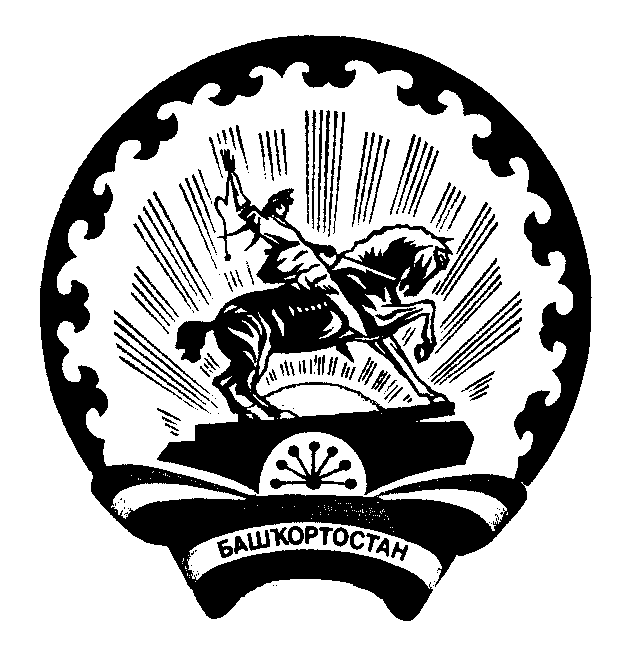                                    Советсельского поселения Исмаиловский сельсовет муниципального районаДюртюлинский районРеспублики Башкортостан.Ханифа Валиева ул., 51, с. Исмаилово,Дюртюлинский район, Республики Башкортостан, 452301.Тел., факс (34787) 64-3-35.E-mail: 